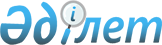 Об определении размера и порядка оказания жилищной помощи в Ерейментауском районеРешение Ерейментауского районного маслихата Акмолинской области от 28 октября 2020 года № 6С-53/2-20. Зарегистрировано Департаментом юстиции Акмолинской области 2 ноября 2020 года № 8124.
      В соответствии со статьей 97 Закона Республики Казахстан от 16 апреля 1997 года "О жилищных отношениях", статьей 6 Закона Республики Казахстан от 23 января 2001 года "О местном государственном управлении и самоуправлении в Республике Казахстан", постановлением Правительства Республики Казахстан от 30 декабря 2009 года № 2314 "Об утверждении Правил предоставления жилищной помощи", Ерейментауский районный маслихат РЕШИЛ:
      1. Определить размер и порядок оказания жилищной помощи в Ерейментауском районе согласно приложению к настоящему решению.
      2. Настоящее решение вступает в силу со дня государственной регистрации в Департаменте юстиции Акмолинской области и вводится в действие со дня официального опубликования.
      "СОГЛАСОВАНО" Размер и порядок оказания жилищной помощи в Ерейментауском районе Глава 1. Общие положения
      1. Жилищная помощь предоставляется за счет средств местного бюджета малообеспеченным семьям (гражданам), постоянно зарегистрированным и проживающим в жилище, которое находится на праве собственности как единственное жилище на территории Республики Казахстан, а также нанимателям (поднанимателям) жилища из государственного жилищного фонда и жилища, арендованного местным исполнительным органом в частном жилищном фонде, проживающим в Ерейментауском районе.
      2. Назначение жилищной помощи осуществляется уполномоченным органом - государственным учреждением "Отдел занятости и социальных программ Ерейментауского района" (далее – уполномоченный орган). Глава 2. Размер оказания жилищной помощи
      3. Совокупный доход малообеспеченной семьи (гражданина) исчисляется уполномоченным органом согласно приказа Министра индустрии и инфраструктурного развития Республики Казахстан от 24 апреля 2020 года № 226 "Об утверждении Правил исчисления совокупного дохода семьи (гражданина Республики Казахстан), претендующей на получение жилищной помощи" (зарегистрирован в Реестре государственной регистрации нормативных правовых актов под № 20498).
      Сноска. Пункт 3 - в редакции решения Ерейментауского районного маслихата Акмолинской области от 25.08.2023 № 8С-7/6-23 (вводится в действие по истечении десяти календарных дней после дня его первого официального опубликования).


      4. Доля предельно допустимых расходов на оплату:
      расходов на управление объектом кондоминиума и содержание общего имущества объекта кондоминиума, в том числе на капитальный ремонт общего имущества объекта кондоминиума;
      потребления коммунальных услуг и услуг связи в части увеличения абонентской платы за телефон, подключенный к сети телекоммуникаций;
      расходов за пользование жилищем из государственного жилищного фонда и жилищем, арендованным местным исполнительным органом в частном жилищном фонде устанавливается в размере 10 % (процентов) к совокупному доходу семьи (гражданина).
      5. Оплата расходов на управление объектом кондоминиума и содержание общего имущества объекта кондоминиума, в том числе на капитальный ремонт общего имущества объекта кондоминиума, расходов за пользование жилищем из государственного жилищного фонда и жилищем, арендованным местным исполнительным органом в частном жилищном фонде и потребления коммунальных услуг сверх установленной нормы площади производится на общих основаниях. За норму площади жилья, обеспечиваемую компенсационными мерами принимается восемнадцать квадратных метров на человека. Для одиноко проживающих граждан за норму площади жилья, обеспечиваемую компенсационными мерами принимается тридцать квадратных метров.
      6. Исключен решением Ерейментауского районного маслихата Акмолинской области от 25.08.2023 № 8С-7/6-23 (вводится в действие по истечении десяти календарных дней после дня его первого официального опубликования).


      7. Компенсация услуг связи в части увеличения абонентской платы за телефон подключенный к сети телекоммуникаций производится в соответствии с Правилами компенсации повышения тарифов абонентской платы за оказание услуг телекоммуникаций социально защищаемым гражданам, утвержденными постановлением Правительства Республики Казахстан от 14 апреля 2009 года № 512 "О некоторых вопросах компенсации повышения тарифов абонентской платы за оказание услуг телекоммуникаций социально защищаемым гражданам". Глава 3. Порядок оказания жилищной помощи
      8. Для назначения жилищной помощи семья (гражданин) (либо его представитель по нотариально заверенной доверенности) обращается в Государственную корпорацию "Правительство для граждан" и/или посредством веб-портала "электронного правительства", согласно Правилам предоставления жилищной помощи, утвержденных постановлением Правительства Республики Казахстан от 30 декабря 2009 года № 2314 "Об утверждении Правил предоставления жилищной помощи".
      9. Назначение жилищной помощи производится на полный текущий квартал, при этом совокупный доход семьи (гражданина) и расходы на коммунальные услуги учитываются за истекший квартал.
      10. Расходы по коммунальным услугам берутся по предъявленным поставщиками счетам на оплату коммунальных услуг.
      11. Назначение жилищной помощи осуществляется в пределах средств, предусмотренных в бюджете района на соответствующий финансовый год. Глава 4. Выплата жилищной помощи
      12. Выплата жилищной помощи малообеспеченным семьям (гражданам) осуществляется уполномоченным органом в следующем порядке:
      компенсация потребления коммунальных услуг, компенсация за услуги связи в части увеличения абонентской платы за телефон, подключенный к сети телекоммуникации, компенсация расходов на управление объектом кондоминиума и содержание общего имущества объекта кондоминиума, в том числе на капитальный ремонт общего имущества объекта кондоминиума, компенсация расходов за пользование жилищем из государственного жилищного фонда и жилищем, арендованным местным исполнительным органом в частном жилищном фонде зачисляются на личные счета заявителей через банки второго уровня.
      При представлении в уполномоченный орган заведомо недостоверных сведений, повлекших за собой назначение завышенной или незаконной жилищной помощи, собственник (наниматель) возвращает незаконно полученную сумму в добровольном порядке, а в случае отказа – в судебном порядке.
					© 2012. РГП на ПХВ «Институт законодательства и правовой информации Республики Казахстан» Министерства юстиции Республики Казахстан
				
      Председатель сессииЕрейментауского районного маслихата

Е.Биекенов

      Секретарь Ерейментаускогорайонного маслихата

К.Махметов

      Акимат Ерейментауского района
Приложение
к решению Ерейментауского
районного маслихата
от "28" октября 2020 года
№ 6С-53/2-20